¡BIENVENIDOS A LOS SEPTUAGESIMO QUINTOS JUEGOS DEL HAMBRE!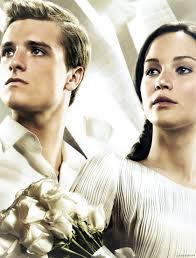 Como sabréis, este año se celebra el vasallaje de los 75 años de Los Juegos del Hambre. Por ello el capitolio ha decidido que las tribus de Taonga sean las participantes de este evento.Los juegos se celebrarán el próximo 25 de Mayo y quedaremos para ir a la arena a las 11h en la base del Colegio Padre Manyanet. La lucha será muy dura, así que llevaos comida, acordaos también de vuestros entrenadores. Los supervivientes volverán a las 17:30h a la base desde donde hemos salido.Si quieres participar entrega la pestaña de abajo como muy tarde el 16 de Mayo en la recepción del colegio al ahora del recreo.¿Que la suerte esté siempre de vuestro lado!Yo padre/madre de __________________ autorizo a mi hijo/a a asistir el próximo 25 de Mayo a la actividad del grupo juvenil Hatem.Firma¡BIENVENIDOS A LOS SEPTUAGESIMO QUINTOS JUEGOS DEL HAMBRE!Como sabréis, este año se celebra el vasallaje de los 75 años de Los Juegos del Hambre. Por ello el capitolio ha decidido que las tribus de Taonga sean las participantes de este evento.Los juegos se celebrarán el próximo 25 de Mayo y quedaremos para ir a la arena a las 11h en la base del Colegio Padre Manyanet. La lucha será muy dura, así que llevaos comida, acordaos también de vuestros entrenadores. Los supervivientes volverán a las 17:30h a la base desde donde hemos salido.Si quieres participar entrega la pestaña de abajo como muy tarde el 16 de Mayo en la recepción del colegio al ahora del recreo.¿Que la suerte esté siempre de vuestro lado!Yo padre/madre de __________________ autorizo a mi hijo/a a asistir el próximo 25 de Mayo a la actividad del grupo juvenil Hatem.Firma